http://www.danas.rs/danasrs/drustvo/pravo_danas/verski_ekstremizam_je_i_dalje_pretnja_za_kosovo.1118.html?news_id=289989 01/10/2014 19:02 | Priština, Beograd | Značaj sudskih presuda: Florian ĆehajaFlorian Ćehaja, stručnjak za bezbednost iz PrištineVerski ekstremizam je i dalje pretnja za KosovoAUTOR: MARIJA STOJANOVIĆPriština, Beograd - Na Kosovu i dalje postoje dva glavna izazova za bezbednost: porast verskog ekstremizma i potencijal za nerede kao rezultat ekonomske, društvene i političke nestabilnosti. Stoga, od najveće je važnosti da bezbednosne institucije usredsrede svoje napore kako bi uočile istinske uzročnike i potencijalno sprečile erupciju događaja koji bi mogli da nastanu iz navedenih izazova - kaže za Danas Pravo Florian Ćehaja, izvršni direktor Kosovskog centra za bezbednosne studije. Naš sagovornik ističe da veruje da su kapaciteti bezbednosnih institucija ograničeni, te da se glavni problem odnosi na nedostatak volje na rukovodilačkom i političkom nivou da povećaju spremnost institucija da se uhvate u koštac s bezbednosnim izazovima. "Iako je trenutna bezbednosna situacija u opštinama na severu Kosova stabilna, bezbednosno okruženje može lako da bude dovedeno u pitanje nastavkom prisustva, doduše u manjem broju, srpskih struktura bezbednosti. Situacija na tom području uglavnom zavisi od volje političke elite, bilo da je reč o političkoj eliti iz severnog dela Kosova ili iz Beograda, gde se naročito mora naglasiti uticaj srpskog premijera Vučića", ukazuje on.Govoreći o nedavnom hapšenju džihadista na Kosovu, Ćehaja navodi da posledice takvih akcija mogu biti i pozitivne i negativne, pa je pitanje šta će prevagnuti.- Prema mom mišljenju, potencijalna nasilna reakcija može da se dogodi u slučaju da pravosuđe ne verifikuje dokaze tužilaštva protiv osumnjičenih ekstremista. Drugim rečima, mada se smatra da su policijska racija i akcije koje je predvodilo tužilaštvo bile profesionalne, što znači i uspešne u ovoj fazi, uspeh u celosti zavisi od konačne sudske presude, jer presuda može izazvati reakcije osumnjičenih ekstremista. Ali, uopšteno govoreći, uticaj tih hapšenja je više pozitivan, jer je dovedena u pitanje namera ekstremista koji su računali na "slabe institucije i stanje na Kosovu", u kojem nijedan organ ne može da zaustavi niti, čak, da sudski procesuira njihove akcije, koje su, stiče se utisak, u principu uperene protiv ustavnog poretka i štetne su za nacionalnu bezbednost. Pozitivna strana hapšenja takođe se odnosi na opštu svest većine građana za koje se stiče utisak da podržavaju akcije protiv političkog islama i, zasigurno, protiv osumnjičenih terorista - konstatuje sagovornik Prava.Odgovarajući na pitanje kako uslovi u Iraku i Siriji mogu da utiču na bezbednosnu situaciju na Kosovu, Ćehaja kaže da u slučaju da se pojedinci koji učestvuju u tamošnjim sukobima vrate na Kosovo mogu potencijalno da budu "iskorišćeni i ili zloupotrebljeni za određene političke ili verske svrhe". "Ovi ljudi se smatraju jedinim neinstitucionalnim akterom na Kosovu koji poseduje "borbenu spremnost". Stoga, njihov potencijal da dovedu u pitanje bezbednosnu situaciju je visok", poručuje on.Ratnici u Iraku i SirijiFlorian Ćehaja konstatuje da pitanje koliko ljudi sa Kosova učestvuje u borbama u Iraku i Siriji treba postaviti institucijama, ali da njihov broj iznosi između 100 i 150. „Teško je odrediti tačne cifre budući da se pojedini ratnici, naročito oni koji dolaze iz Makedonije, pogrešno računaju kao da su sa Kosova. Ipak, njihov broj je visok u poređenju sa brojem stanovnika Kosova“, ističe sagovornik Prava.http://www.naslovi.net/2014-08-13/akter/ukupno-96-osoba-osumnjiceno-za-ekstremizam/11244581    Ukupno 96 osoba osumnjičeno za ekstremizam  Kosovsko specijalno tužilastvo potvrdila je da je ukupno 96 osoba pod sumnjom da je uključeno u terorističke aktivnosti i odlazak u ratove u Siriji i IrakAkter sreda, 13. avgust 2014.  |  TanjugOvim brojem, navelo je tužilaštvo, nije obuhvaćeno oko 100 ljudi za koje se pretpostavlja da učestvuju u borbama u Siriji i Iraku.Mediji u Prištini prenose da je kvalifikacija "sumnja za teroristicke aktivnosti" povećala angažovanost u tužilaštvu Kosova i da se za sada zna da je u dosijeima tužilastva ukupno 96 osoba osumnjičeno da je uključeno u grupe koje organizuju odlazak u ratu u Siriji.Specijalno tužilaštvo Kosova je objavilo da je do juna ove godine evidentiralo 36 lica u ukupno 13 slučajeva istrage pod sumnjom za učestvovanje u ratovima u Siriji i Irak i planiranje teroristickih napada."Do juna 2014. imali smo 13 slučajeva istrage sa ukupno 36 lica. Od toga je za 34 doneta odluka za otvaranje istrage, a za dva preostala podignute su optužnice", rekla je portparolka tužilaštva Liridona Kozmaci za Radio Kosovo, a prenosi "Ekspres".http://www.b92.net/info/vesti/index.php?yyyy=2014&mm=08&dd=17&nav_id=889252 KOSOVO | NEDELJA 17.08.2014 | 17:40"Humanitarci doneli ekstremizam"IZVOR: TANJUGPriština -- Prištinski list “Zeri” preneo je mišljenja stručnjaka za spoljnu politiku koji smatraju da su humanitarne organizacije donele ekstremizam na Kosovo. tručnjaci za spoljnu politiku, bezbednost i verska pitanja smatraju da su posle sukoba 1999. godine na KiM humanitarne organizacije pod plaštom humanosti uvozile ekstremizam, koristeći tešku ekomosku situaciju.“Bezbednosnim institucijama Kosova biće veoma teško da se suoče sa problemima kao što su ekstremizam i terorizam. Institucije nisu građene na kriterimumima profesionalnosti, nego nepotizma”, navodi list “Zeri”. 

Predsednik kosovskog ustavnog suda Enver Hasani ocenio je da je administracija UN ostavila otvorena vrata za sve vrste negativnih procesa, počev od korupcije, prostitucije pa do tolerancije radikalnih pokreta (verskih i ideoloskih) i dodaje da je "arapsko prolece" imalo uticaja i na Kosovu. 

Teolog Zuhdi Hajzeri smatra da su ovakve ideje su došle preko humanitranih organizacija "koje su delile razne knjige i časopise a potom su počele i prevode tih knjiga sa arapskog na albanski". 

Prema analitičaru Fadilju Kajtaziju ovaj fenomen nije bio uvek prisutan u kosovskom društvu nego poslednjih 15 godina. On smatra da to ide na ruku Beogradu dok će Prištini to stvoriti mnogo "ozbiljnih problema u budućnsoti". 

“Organi bezbednosti na Kosovu nemaju kapacitete da se suoče sa tim fenomenima”, rekao je Kajtazi, napominjući da su se po njemu "organi bezbednosti gradili na partijskoj i familjarnoj bazi."http://www.sandzakinfo.net/info/kosovo/item/8162-jahjaga-ekstremizam-prijetnja-nacionalnoj-bezbjednosti nedelja, 17 avgust 2014 08:34JAHJAGA: EKSTREMIZAM PRIJETNJA NACIONALNOJ BEZBJEDNOST  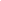 Predsjednica Atifete Jahjaga ocijenila je danas da su nedavna hapšenja 40 osoba osumnjičenih za "radikalizam i terorizam" prijetnja nacionalnoj bezbjednosti.  
Ona je u intervjuu za dnevnik "Zëri" odbacila tvrdnje da je bilo međunarodnog pritiska za iniciranje te akcije i pozvala građane Kosova da osude tu ideologiju koja je protiv temelja na kojima je građeno Kosovo.

Jahjaga smatra da su svi svijesni činjenica da su uhapšeni bili prijetnja ne samo Kosovu, već da je opasnost bila i izvan unutrašnjeg konteksta.

Ona kaže da je hapšenjem osumnjičenih izolovana grupa, radikalnih i izmanipulisanih pojedinaca za koje ima osnovane sumnje da su stali u red terorističkih grupacija sa ciljem da preduzmu terorističke i kriminalne akcije na Kosovu i šire.

"Riječ je o pojedincima koji prijete nacionalnoj bezbjednosti", ocijenila je Jahjaga i pozvala sve građane Kosova da se usprotive takvim ideologijama koje nanosu štetu Kosovu i osude djelatnost koja je u "suprotnosti sa vrijednostima i idealima na osnovu kojih smo gradili našu državu", prenose mediji intervju dat listu "Zëri"prenosi info-ks.net